Place:Date   :                                                                                                                         Signature: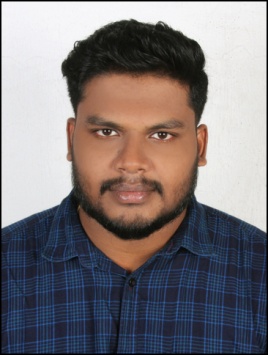 Personal infromationsDate of Birth:12th September 1992Address: Room No -101, Micro Building, Khalid Bin Al waleed Road, Burdubai, Dubai.Gender                     :   Male Marital status            :   MarriedFather’s Name          :   Mohan P BPassport number      :   M1179005    (Date of expiry:21/08/2024,Place of issue: Cochin)License No. :	Indian B7392277 (Valid till: 18-11-2030)COVID Vaccination Details: Covishield - 2nd Dose Completed   LANGUAGE KNOWN CORE COMPETENCIES:•Implementing Hazard analyses & Risk Control •JSA Preparing & Implementing •Monitor& Checking  PTW •Implement safety policy on accurate way •Arranging mock drill •Daily TBT contacting•Team Management •Knowledge of good safe practices •Developing emergency procedures •Knowledge of  Basic first aid methods and Fire Fighting techniques •Good time keeping •Problem solving •Documentation Management •Knowledge in Microsoft .Gittle Mohan pgittle1992mohan@gmail.com+971-504764278HSE OFFICERPEOFILE A HSE officer with 6+ years of working experience, having NEBOSH IGC, IOSH MS Professional Certifications, seeks to join a team. My focus is to motivate the workforce to improve operational outcomes and company culture through a strategic application of relevant standards for company’s infrastructure Improvement & provide employee training for safe work practices to promote a zero accident culture in the workplaces. educationDiploma in Mechanical Engineering; 2014            Directorate of Technical Education, Tamil Nadu,India Higher Secondary Education /12th ; 2011Government of Kerala Board of Higher Secondary         Education, India Worked with M/s. Pyome Infra Solution PVT.LTD as HSE Officer and reporting to the TPSSL – Lead HSE and NTPC Safety Head ,from 03rd – June - 2020  to 11th - December – 2021. 1 Year 5 Months experience in M/s. Sobha Construction.LTD for their Sobha Marina One Project as Safety Supervisor from 21st -January - 2019 to 26th - May - 2020.1 Year Experience in M/s Safety officer at Faraday Power Systems PVT.LTD from 01st - September - 2017 to 06th -September - 2018.2 Year of experience in M/s Universal Engineering for their J3- Reliance Jamnagar, Gujarat project as Safety OFFICER from 05th -August - 2015 to 15th - August -  2017.PRoFessional certificationsNEBOSH IGCIOSH MSAuthorized First aiderMarine Safety TrainingKEY DELIVERSFormulation company’s Safety manual and Procedures and implementation of the same monitoring the effectiveness of the company’s HSE policy.Continuous inspection of project sites, to ensure a hazard-free environmentMonitor work permit system, check work in progress and work permits to ensure proper filling up and closing of permits.Development of employee training programs, departmental meetings, procedures and work instruction & Safe plan of action to improve the site safety performance.Verification of tools and equipment to ensure good qualityTrained workers for evacuation drill during emergencies.Deciding Fire Stopping plan and marking locate fire extinguishersConduct incident investigation, study the “root causes” and promote safety awareness and accident prevention measures to secure a safe working environmentISO Documents Preparation Ensuring all statutory compliances on OHSAS (Occupational Health Safety Assessment Series). Maintaining Documentation and records management for safety operations procedures. Conducting site safety committee meetings with MOM, Health and hygiene of all employees such as washing / drinking and toilet facilities.DECLARATIONI hereby declare that particulars in the resume are correct to my knowledge and belief. 